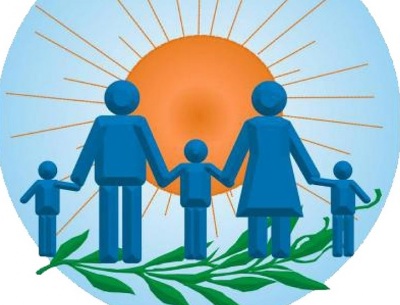 Уголовно-правовая ответственность:Вовлечение несовершеннолетнего в совершение преступления (ст. 150 УК РФ);Вовлечение несовершеннолетнего в совершение антиобщественных действий (ст. 151 УК РФ)Неисполнение обязанностей по воспитанию несовершеннолетних (ст. 156 УК РФ);Злостное уклонение от уплаты средств на содержание детей (ст. 157 УК РФ).Гражданско-правовая ответственность:За вред, причиненный несовершеннолетним, не достигшим четырнадцати лет (малолетним), отвечают его родители, усыновители или опекун, если не докажут, что вред возник не по их вине (ст. 1073 ГК).Родители могут быть по суду лишены родительских прав, если они (ст. 69 СК РФ): уклоняются от выполнения обязанностей родителей, в том числе уклоняются от уплаты алиментов; злоупотребляют родительскими правами и т.д.При непосредственной угрозе жизни ребенка или его здоровью комиссия по делам несовершеннолетних выносит решение об отобрании выполняя функции органов опеки и попечительства. С учетом интересов ребенка суд может отобрать ребенка у родителей без лишения родительских прав (ограничение родительских прав).Родители, лишенные родительских прав или ограниченные в правах, теряют права, основанные на факте родства с ребенком, а также право на льготы и государственные пособия, установленные для граждан, имеющих детей. Лишение родительских прав не освобождает родителей от обязанностей по содержанию ребенка (п. 2 ст. 71 СК РФ).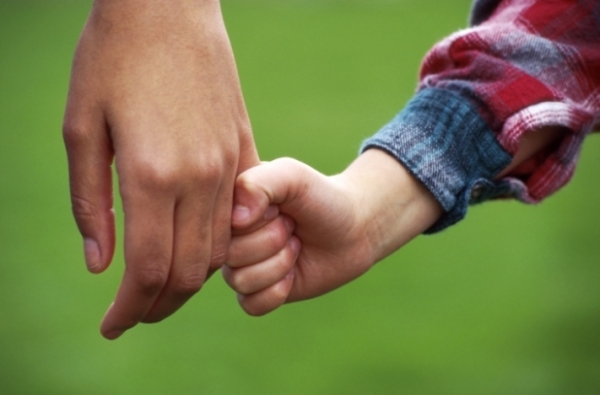 МБДОУ детский сад № 127                      г.Данилова Ярославской области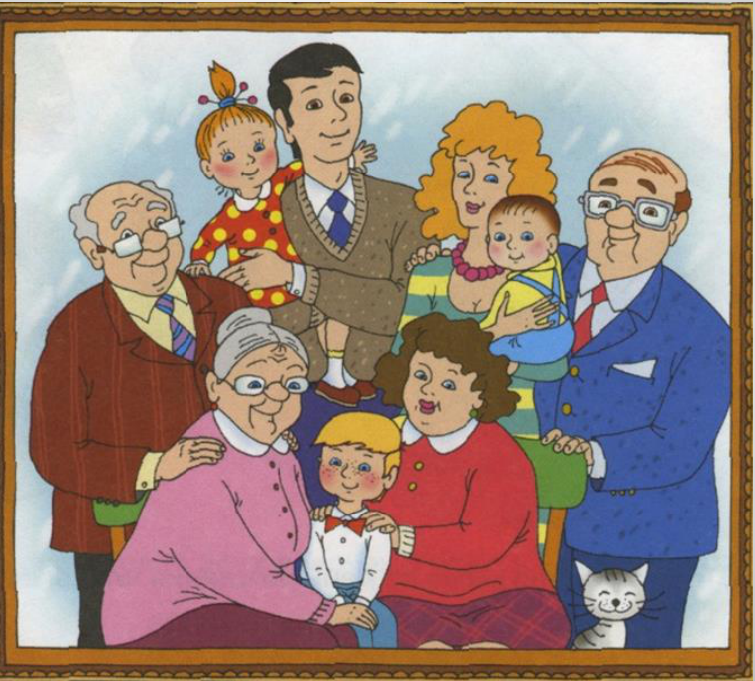 Руководящим принципом, закрепленным в международном праве и внутреннем законодательстве, является положение, что ребенок должен расти в попечении и под ответственностью своих родителей в атмосфере любви, моральной и материальной обеспеченности.Родители имеют право, несут обязанности и ответственность за воспитание и развитие ребенка. Согласно Семейному Кодексу РФ это называется родительскими правами.Родительские права прекращаются по достижении детьми возраста 18 лет       (совершеннолетия), а также при вступлении несовершеннолетних детей в брак, и в других установленных законом случаях приобретения детьми полной дееспособности до достижения совершеннолетия.Сегодня права детей не редко нарушаются родителями. Между тем, забота о детях - это важнейшая обязанность родителей. В случае невыполнения родителями (законными представителями) своих обязанностей по отношению к ребенку, а также в случае ненадлежащего их выполнения к ним могут быть применены меры правовой ответственности. Действующее законодательство предусматривает различные меры ответственности родителей (законных представителей): семейно-правовую, административную, гражданскую, уголовную.Семейно-правовая ответственность Родители обязаны заботиться о физическом, духовном и нравственном развитии детей, об их здоровье, образовании и подготовке к самостоятельной жизни в обществе (п. 1 ст. 63 СК РФ).Родители несут ответственность за ненадлежащее воспитание и содержание детей. Воспитание и содержание ребенка признаются ненадлежащими, если не обеспечиваются права и законные интересы ребенка, в том числе, если ребенок находится в социально опасном положении. Под социально опасным положением понимается обстановка, при которой:не удовлетворяются основные жизненные потребности ребенка (не обеспечиваются безопасность, надзор или уход за ребенком, потребности ребенка в пище, жилье, одежде, получение ребенком необходимой медицинской помощи, не создаются санитарно-гигиенические условия для жизни ребенка и т.д.);ребенок вследствие беспризорности или безнадзорности совершает деяния, содержащие признаки административного правонарушения либо преступления;лица, принимающие участие в воспитании и содержании ребенка, ведут аморальный образ жизни, что оказывает вредное воздействие на ребенка, злоупотребляют своими правами и (или) жестоко обращаются с ним либо иным образом не надлежаще выполняют обязанности по воспитанию и содержанию ребенка, в связи, с чем имеет место опасность для его жизни или здоровья (ст. 69 СК).Административная ответственностьК родителям применяют административные меры (объявить предупреждение, возложить обязанность загладить причиненный вред или наложить денежный штраф) за: Неисполнение или ненадлежащее исполнение родителями или иными законными представителями несовершеннолетних обязанностей по содержанию, воспитанию, обучению, защите прав и интересов несовершеннолетних - влечет предупреждение или наложение административного штрафа в размере от 100 до 500 рублей (п. 1 ст. 5.35 КоАП);Нахождение в состоянии опьянения несовершеннолетних в возрасте до 16 лет, либо потребление (распитие) ими алкогольной и спиртосодержащей продукции, либо потребление ими наркотических средств или психотропных веществ без назначения врача, иных одурманивающих веществ - влечет наложение административного штрафа на родителей (законных представителей) несовершеннолетних в размере от 1500 до 2000 рублей (ст. 20.22 КоАП).Административная ответственность родителей (законных представителей) предусмотрена также и региональным законодательством. Запрет нахождения детей в ночное время в общественных местах и местах, нахождение в которых может причинить вред их здоровью или негативно повлиять на их развитиеВ соответствии с п. 2 ч. 2 ст. 5 Закона ЯО от 08.10.2009 № 50-з «О гарантиях прав ребенка в Ярославской области» не допускается нахождение детей в возрасте до 16 лет без сопровождающих в ночное время в общественных местах.        Под ночным временем в Законе понимается время с 22 до 6 часов местного времени, а в период с 1 июня по 31 августа - время с 23 до 6 часов местного времени.В ст. 7 Закона указаны общественные места, в которых не допускается нахождение детей в возрасте до 16 лет без сопровождающих в ночное время, к их числу относятся:- места массового пребывания и отдыха граждан (улицы, площади, скверы, парки, стадионы, дворы, детские площадки, спортивные площадки, пляжи);- места общего пользования многоквартирных домов (лифты, подъезды, лестничные площадки, другие) и придомовые территории;- городской и пригородный транспорт общего пользования, территории и помещения вокзалов, железнодорожных и автобусных станций, речных портов, аэропортов;- лесопарковые зоны, кладбища, территории и помещения аптек, коммерческих объектов, предназначенных для реализации услуг в сфере торговли и общественного питания, развлечений, досуга, обеспечения доступа к информационно-телекоммуникационным сетям.